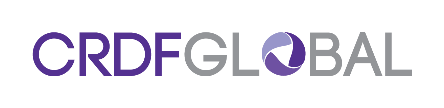 ประกาศโครงการเงินช่วยเหลือด้านการปรับปรุงความมั่นคงปลอดภัยทางไซเบอร์ (CySIG)วันสุดท้าย:วันพุธที่ 30 พฤศจิกายน 2565วันเริ่มต้น:วันพฤหัสบดีที่ 1 พฤษภาคม 2565ภาพรวม:เพื่อยกระดับความมั่นคงปลอดภัยทางไซเบอร์ในองค์กรเพื่อรักษาความปลอดภัยทางสารสนเทศที่มีความละเอียดอ่อนเกี่ยวกับการแพร่ขยายของอาวุธหรือที่ใช้ได้สองทางCySIGs เป็นเงินช่วยเหลือที CRDF Global ให้การสนับสนุนเพื่อรักษาความปลอดภัยทางสารสนเทศและเทคโนโลยีที่มีความละเอียดอ่อนเกี่ยวกับการแพร่ขยาย เพื่อป้องกันการโจรกรรมทางอินเทอร์เน็ตของ PRC จากภาคเอกชน การวิจัย และวิชาการในเอเชียตะวันออกเฉียงใต้ ยุโรป และโมร็อกโก  CySIGs เป็นรางวัลแบบมอบครั้งเดียวที่มีมูลค่าสูงถึง $50,000 ต่อรางวัล  การมอบรางวัลจะดำเนินการผ่าน CRDF Global  เกณฑ์คุณสมบัติ:CySIG เปิดให้สำหรับผู้สมัครที่เป็นหน่วยงานวิชาการ หน่วยงานวิจัย (ภาคเอกชนและภาครัฐ) รัฐวิสาหกิจและหน่วยงานของรัฐ บริษัทเอกชนจากประเทศที่มีสิทธิ์เข้าร่วมซึ่งมีคุณสมบัติตามเกณฑ์ที่ระบุไว้ทั้งหมด ดังนี้ เว็บอินเตอร์เฟสที่มุ่งเน้นพลเมืองและผู้บริโภค โครงสร้างพื้นฐานด้าน IT ที่มีอยู่ซึ่งเหมาะสำหรับการปรับปรุงคุณภาพความมั่นคงปลอดภัยขั้นสูง  สร้าง ระงับ และ/หรือเข้าถึงสารสนเทศที่ใช้ได้สองทาง เปิดใช้งานอาวุธที่มีอานุภาพทำลายล้างสูง และ/หรือข้อมูลที่สามารถใช้เป็นอาวุธได้ ข้อมูลหรือเทคโนโลยีที่เกี่ยวข้องกับปัญญาประดิษฐ์ (AI) และสาขาที่เกี่ยวข้อง (เช่น การเรียนรู้ของเครื่อง โครงข่ายประสาทเทียม) เทคโนโลยีชีวภาพ การผลิตเซมิคอนดักเตอร์ และการประมวลผลสมรรถนะสูง ประเทศที่มีสิทธิ์เข้าร่วม: จอร์เจีย อินโดนีเซีย มาเลเซีย โมร็อกโก ฟิลิปปินส์ เวียดนาม กัมพูชา ไทย โปแลนด์ โรมาเนียวิธีการสมัคร:ส่งอีเมลมายัง rkomyna@crdfglobal.orgเงินรางวัล:สูงถึง $50,000ระยะเวลาในการรับรางวัล:ถึง 28 กุมภาพันธ์ 2566ข้อมูลเพิ่มเติม:สำหรับข้อมูลโดยละเอียดเกี่ยวกับการแข่งขัน CySIG โปรดไปที่: https://www.crdfglobal.org/funding-opportunities/